		Accord		Concernant l’adoption de Règlements techniques harmonisés 
de l’ONU applicables aux véhicules à roues et aux équipements 
et pièces susceptibles d’être montés ou utilisés sur les véhicules 
à roues et les conditions de reconnaissance réciproque 
des homologations délivrées conformément à ces Règlements*(Révision 3, comprenant les amendements entrés en vigueur le 14 septembre 2017)_______________		Additif 128 − Règlement ONU no 129		Révision 4 − Amendement 2		Rectificatif 1Complément 2 à la série 03 d’amendements − Date d’entrée en vigueur : 11 janvier 2020		Prescriptions uniformes relatives à l’homologation des systèmes améliorés de retenue pour enfants utilisés à bord 
des véhicules automobilesLe présent document est communiqué uniquement à titre d’information. Le texte authentique, juridiquement contraignant, est celui du document ECE/TRANS/WP.29/2019/40. 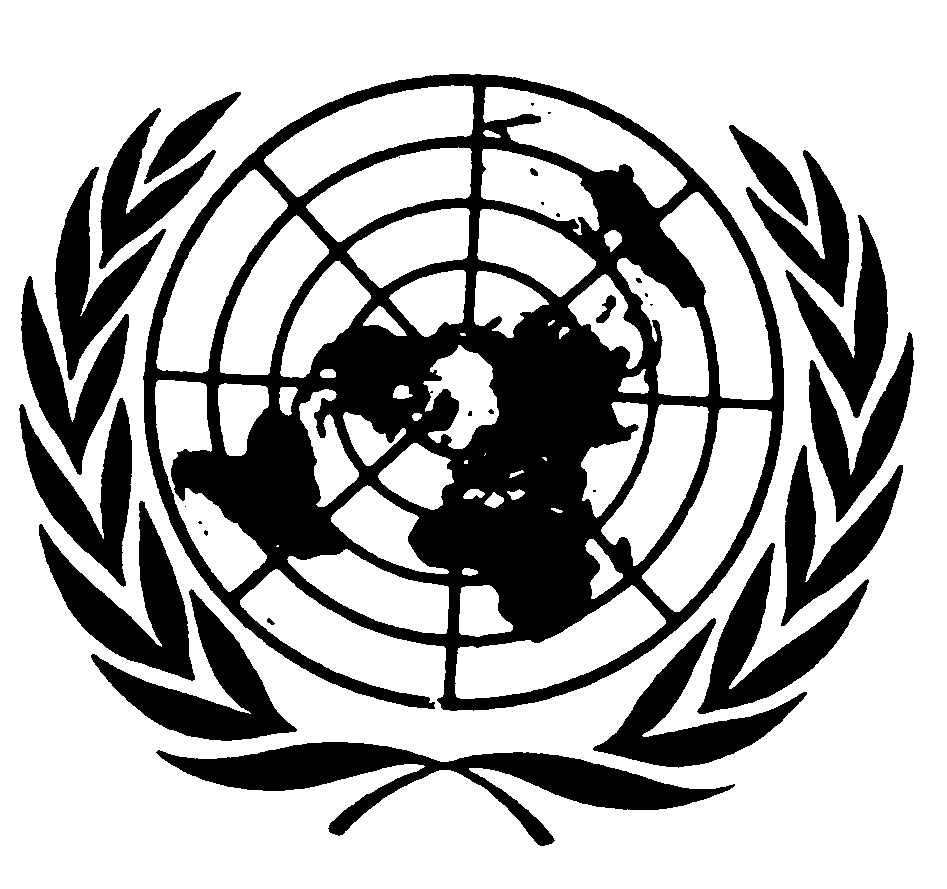 Page 4, paragraphe 7.1.3.5.2.3, lire :« 7.1.3.5.2.3	... Répartir uniformément le mou des sangles du harnais.Dans le cas d’un porte-bébé, le mannequin doit être attaché dans le système amélioré de retenue pour enfants avant d’être placé sur le siège d’essai. Toutes les autres dispositions du paragraphe doivent être respectées comme indiqué ci-dessus. ».E/ECE/324/Rev.2/Add.128/Rev.4/Amend.2/Corr.1−E/ECE/TRANS/505/Rev.2/Add.128/Rev.4/Amend.2/Corr.1E/ECE/324/Rev.2/Add.128/Rev.4/Amend.2/Corr.1−E/ECE/TRANS/505/Rev.2/Add.128/Rev.4/Amend.2/Corr.121 juin 2023